Unit 3: One more and one less, up to 12Unit 3: One more and one less, up to 12Activity 1: What’s next on the washing lineActivity 1: What’s next on the washing lineAims:  To recognise numerals 1-5 (or beyond).To say the next number.To know the number before or after another.You will need:  pegged ‘washing line’ with large numbers 1-10; 1-6 dice; 4-9 dice; dice adapted to show 1-2-3-3-4-4Pedagogy:  possibly large group up to 10 for ‘main’ input; smaller groups for support/ challengePedagogy:  possibly large group up to 10 for ‘main’ input; smaller groups for support/ challengePreparation: peg out numbers; prepare dice for support/ challenge (see above)Preparation: peg out numbers; prepare dice for support/ challenge (see above)What to do:Display a washing line with numbers 1 to 10. Roll a large 1-6 dice. Show me this number on your fingers. What’s the next number? Show me.Point to both numbers on the washing line to confirm. Repeat at least 5 times.Just roll the dice; children say the next number each time.NB This is a significant activity. Consider keeping it out for children to explore independently during free-flow.Support  Use a washing line with numbers 1-5 and dice labelled 1-2-3-3-4-4.Challenge children by using a dice labelled 4-9.  What’s the number before __? Close your eyes…what’s the number after __?What to do:Display a washing line with numbers 1 to 10. Roll a large 1-6 dice. Show me this number on your fingers. What’s the next number? Show me.Point to both numbers on the washing line to confirm. Repeat at least 5 times.Just roll the dice; children say the next number each time.NB This is a significant activity. Consider keeping it out for children to explore independently during free-flow.Support  Use a washing line with numbers 1-5 and dice labelled 1-2-3-3-4-4.Challenge children by using a dice labelled 4-9.  What’s the number before __? Close your eyes…what’s the number after __?Outcomes:	I can recognise numerals to 5 (or beyond).I can say the next number, when looking at a number track.(Some children) I can say the number before or after another.Outcomes:	I can recognise numerals to 5 (or beyond).I can say the next number, when looking at a number track.(Some children) I can say the number before or after another.Unit 3: One more and one less, up to 12Unit 3: One more and one less, up to 12Activity 2: Playdough digitsActivity 2: Playdough digitsAims: To recognise numerals 1-5 (or beyond).To practise manipulative skills.To say the next number.To know the number before or after another.You will need:  pegged number line 1-9; playdough/salt dough; counters; boards for doughPedagogy:  Small group up to 4. Find somewhere calm so children can maintain focus, hear and learn from each other.Pedagogy:  Small group up to 4. Find somewhere calm so children can maintain focus, hear and learn from each other.Preparation: peg out numbers, put counters in a dish, set out table with playdough and boardsPreparation: peg out numbers, put counters in a dish, set out table with playdough and boardsWhat to do:Display a pegged line. Choose a number to take off the line… Can you make this number with playdough?Children roll out sausages or mould the dough to make the number and the next number.Now can you find that number of counters? Let’s press the counters into each!Encourage children to review progress/ success: How’s that going…will you have space for all your counters?You could dry the numbers, then have the children paint/ decorate them for display, asking for help ordering them. What’s 1 more than 4?  What’s the number after 6?Support Use a washing line with numbers 1-5.Challenge Ask children to choose a number and make the number before. What’s 1 less than 6?What to do:Display a pegged line. Choose a number to take off the line… Can you make this number with playdough?Children roll out sausages or mould the dough to make the number and the next number.Now can you find that number of counters? Let’s press the counters into each!Encourage children to review progress/ success: How’s that going…will you have space for all your counters?You could dry the numbers, then have the children paint/ decorate them for display, asking for help ordering them. What’s 1 more than 4?  What’s the number after 6?Support Use a washing line with numbers 1-5.Challenge Ask children to choose a number and make the number before. What’s 1 less than 6?Outcomes:	I can recognise numerals to 5 (or beyond).I can handle malleable materials with increasing control.I can say the next number.  I am beginning to know the number before or after another.Outcomes:	I can recognise numerals to 5 (or beyond).I can handle malleable materials with increasing control.I can say the next number.  I am beginning to know the number before or after another.Unit 3: One more and one less, up to 12Unit 3: One more and one less, up to 12Unit 3: One more and one less, up to 12Play Activity 1: Children on the busPlay Activity 1: Children on the busPlay Activity 1: Children on the busAims: To continue to understand number to 10 and beyond.To understand the vocabulary ‘1 more’; begin to understand ‘1 less’.Aims: To continue to understand number to 10 and beyond.To understand the vocabulary ‘1 more’; begin to understand ‘1 less’.You will need:  10 chairs, a steering wheel, a bus stopPreparation: Set up 6-10 chairs: facing the same direction in twos. You might link the context for a bus ride to a class theme or topic.Preparation: Set up 6-10 chairs: facing the same direction in twos. You might link the context for a bus ride to a class theme or topic.Preparation: Set up 6-10 chairs: facing the same direction in twos. You might link the context for a bus ride to a class theme or topic.What children do…Set up a ‘bus’ with chairs, a steering wheel and bus stop.Children go on a trip, getting on or off the bus 1 by 1.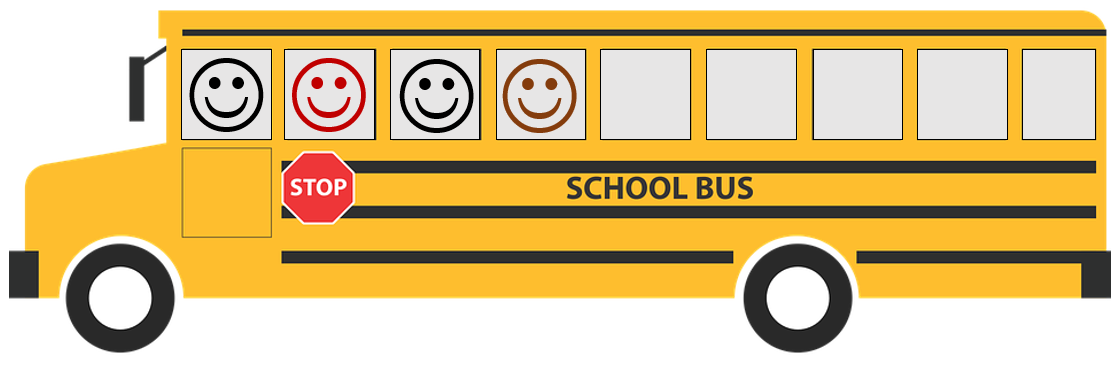 Talking pointsHow many there will be if one more gets on the bus?How many is one more than 7?How many there will be if Amy gets off the bus? What is 1 less than 10?Talking pointsHow many there will be if one more gets on the bus?How many is one more than 7?How many there will be if Amy gets off the bus? What is 1 less than 10? Evidence of learning: Listen to children talking.  Do they use the vocabulary ‘1 more’ and ‘1 less’ appropriately in context?Can they say the number one more and one less than numbers up to 5? To 10?Outcomes:	I can say the number 1 more than a given number.	I can begin to say the number 1 less than a given number.Outcomes:	I can say the number 1 more than a given number.	I can begin to say the number 1 less than a given number.Outcomes:	I can say the number 1 more than a given number.	I can begin to say the number 1 less than a given number.Unit 3: One more and one less, up to 12Unit 3: One more and one less, up to 12Unit 3: One more and one less, up to 12Play Activity 3: Car parkPlay Activity 3: Car parkPlay Activity 3: Car parkAims: To continue to understand number to 10 and beyond.To understand the vocabulary ‘1 more’; begin to understand ‘1 less’.You will need:  cardboard box, toy cars, number cards 1-12You will need:  cardboard box, toy cars, number cards 1-12Preparation: Put out an upturned cardboard box with a door cut to act as a covered car parkPreparation: Put out an upturned cardboard box with a door cut to act as a covered car parkPreparation: Put out an upturned cardboard box with a door cut to act as a covered car parkWhat children do…Children drive cars in or out of the car park one at a time, and say how many cars will now be in the car park.Have number cards to use to label how many cars are in the car park. Vary the activity by setting up a car park or garage area outside for trikes/ scooters.What children do…Children drive cars in or out of the car park one at a time, and say how many cars will now be in the car park.Have number cards to use to label how many cars are in the car park. Vary the activity by setting up a car park or garage area outside for trikes/ scooters.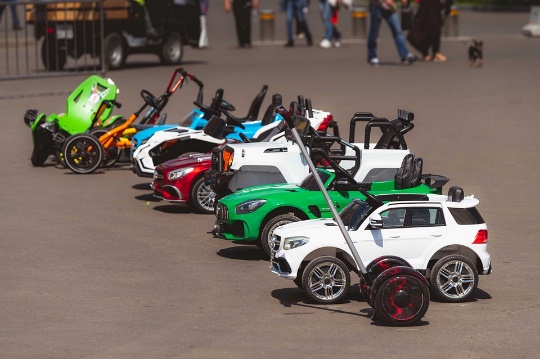 Talking pointsHow many cars are in the car park right now?If I drive one out, how many will there be?How many is one more than 10?How many is one less than 9? Evidence of learning: Listen to children talking.  Do they use the vocabulary ‘1 more’ and ‘1 less’ appropriately in context?Can they say the number one more and one less than numbers up to 6? To 12? Evidence of learning: Listen to children talking.  Do they use the vocabulary ‘1 more’ and ‘1 less’ appropriately in context?Can they say the number one more and one less than numbers up to 6? To 12?Outcomes:	I can say the number 1 more than a given number.	I can begin to say the number 1 less than a given number.Outcomes:	I can say the number 1 more than a given number.	I can begin to say the number 1 less than a given number.Outcomes:	I can say the number 1 more than a given number.	I can begin to say the number 1 less than a given number.Unit 3: One more and one less, up to 12Unit 3: One more and one less, up to 12Activity 1: Mystery numbersActivity 1: Mystery numbersAims: To recognise numerals 1-5 (or beyond).To say the next number.To know the number after another. You will need:  pegged ‘washing line’ with large numbers 1-12; TeddyPedagogy:  Group of 4-6.  Pedagogy:  Group of 4-6.  Preparation: peg out numbers 1-12 on a washing linePreparation: peg out numbers 1-12 on a washing lineWhat to do:Children close their eyes whilst Teddy turns over two cards on the washing line.Which numbers has naughty Teddy turned around? Model and encourage reasoning: How will we find out? How do you know? e.g. It's the number after 7 and that’s 8/ It’s one more than 3…that’s 4.Encourage children to talk about the mystery numbers together:  I think I’ll catch you out with the next one…but you’ll all win a sticker if you can correctly say the number.Support Use a washing line with numbers 1-5.Challenge Use a washing line with numbers 1-12.What to do:Children close their eyes whilst Teddy turns over two cards on the washing line.Which numbers has naughty Teddy turned around? Model and encourage reasoning: How will we find out? How do you know? e.g. It's the number after 7 and that’s 8/ It’s one more than 3…that’s 4.Encourage children to talk about the mystery numbers together:  I think I’ll catch you out with the next one…but you’ll all win a sticker if you can correctly say the number.Support Use a washing line with numbers 1-5.Challenge Use a washing line with numbers 1-12.Outcomes:I can recognise numerals to 5 (or beyond).I can say the next number, when looking at a number track.Outcomes:I can recognise numerals to 5 (or beyond).I can say the next number, when looking at a number track.Unit 3: One more and one less, up to 12Unit 3: One more and one less, up to 12Activity 2: Stop counting!Activity 2: Stop counting!Aims: To say the number one more than another and to continue counting on in 1s.You will need:  number cards 1-12Pedagogy:  Group of 4-6.  This ‘counting on’ strategy rehearsed in this activity is really important – it is the basis for addition.Pedagogy:  Group of 4-6.  This ‘counting on’ strategy rehearsed in this activity is really important – it is the basis for addition.Preparation: n/aPreparation: n/aWhat to do:Shuffle a set of 1-12 cards. Show one. What is the next number?Children say the next number and then carry on counting until you say Stop!Repeat, counting on from other numbers.Support children who need it by starting with lower numbers or using number shapes as a visual stimulus.Challenge children by counting backwards!What to do:Shuffle a set of 1-12 cards. Show one. What is the next number?Children say the next number and then carry on counting until you say Stop!Repeat, counting on from other numbers.Support children who need it by starting with lower numbers or using number shapes as a visual stimulus.Challenge children by counting backwards!Outcomes:I can join in with counting to 12.I can recognise numerals to 5 (or beyond).I can say the next number, when looking at number shapes/ a number track.I can count on from a given number.Outcomes:I can join in with counting to 12.I can recognise numerals to 5 (or beyond).I can say the next number, when looking at number shapes/ a number track.I can count on from a given number.Unit 3: One more and one less, up to 12Unit 3: One more and one less, up to 12Activity 3: Teddy’s tower is taller!Activity 3: Teddy’s tower is taller!Aims: To recognise numerals 1-5 (or beyond).To say the next number.To know the number one more than another.You will need:  big bricks; Teddy; 5-10 dice; 1-6 dicePedagogy:  Small group 2-4Pedagogy:  Small group 2-4Preparation: n/aPreparation: n/aWhat to do:Roll a 5-10 numerical dice; ask children to help you make a tower of that number of bricks.Teddy’s tower is always one more brick… How many will be in the tower if Teddy adds one more? Give children time to talk and think, then tell you how many.Together, they make Teddy’s tower with that number of bricks, next to the first tower. Is Teddy’s tower one brick taller? Is 6 one more than seven? How do we know? Let’s check on the number track…Repeat with several more dice rolls. Support Use 1-6 diceChallenge After a while, children may not need to build towers but just say how many bricks they would need for Teddy’s tower, then build it straight away. Have children watch while Teddy builds a tower, then ask them how many were in your tower.What to do:Roll a 5-10 numerical dice; ask children to help you make a tower of that number of bricks.Teddy’s tower is always one more brick… How many will be in the tower if Teddy adds one more? Give children time to talk and think, then tell you how many.Together, they make Teddy’s tower with that number of bricks, next to the first tower. Is Teddy’s tower one brick taller? Is 6 one more than seven? How do we know? Let’s check on the number track…Repeat with several more dice rolls. Support Use 1-6 diceChallenge After a while, children may not need to build towers but just say how many bricks they would need for Teddy’s tower, then build it straight away. Have children watch while Teddy builds a tower, then ask them how many were in your tower.Outcomes:	I can recognise numerals to 5 (or beyond).I can say one more than a given number, when looking at number shapes/ a number track.Outcomes:	I can recognise numerals to 5 (or beyond).I can say one more than a given number, when looking at number shapes/ a number track.Unit 3: One more and one less, up to 12Unit 3: One more and one less, up to 12Activity 4: Toys’ bedtimeActivity 4: Toys’ bedtimeAims: To know the number one more and one less than another.You will need:  10 soft toys; blanketPedagogy:  Small group 2-4Pedagogy:  Small group 2-4Preparation: n/aPreparation: n/aWhat to do:Show children 5 soft toys; then hide them under a blanket.How many toys under the blanket? Show me on your fingers.  Rabbit wants to hide with the other toys under the blanket. How many toys will be under the blanket then? Show me on your fingers.  Ensure children show the new total by holding up one more finger (this is important – we don’t want them counting from one every time).Repeat adding one more toy under the blanket.  Now try taking toys (and fingers) away to find out ‘1 less’.Support children who need it by starting with a smaller number.Challenge Begin with a larger number and take toys (and fingers) away to find out ‘1 less’.I just took this toy out from under the blanket and now there are 10…How many were there?What to do:Show children 5 soft toys; then hide them under a blanket.How many toys under the blanket? Show me on your fingers.  Rabbit wants to hide with the other toys under the blanket. How many toys will be under the blanket then? Show me on your fingers.  Ensure children show the new total by holding up one more finger (this is important – we don’t want them counting from one every time).Repeat adding one more toy under the blanket.  Now try taking toys (and fingers) away to find out ‘1 less’.Support children who need it by starting with a smaller number.Challenge Begin with a larger number and take toys (and fingers) away to find out ‘1 less’.I just took this toy out from under the blanket and now there are 10…How many were there?Outcomes:	I can say one more and one less than numbers up to 10.Outcomes:	I can say one more and one less than numbers up to 10.